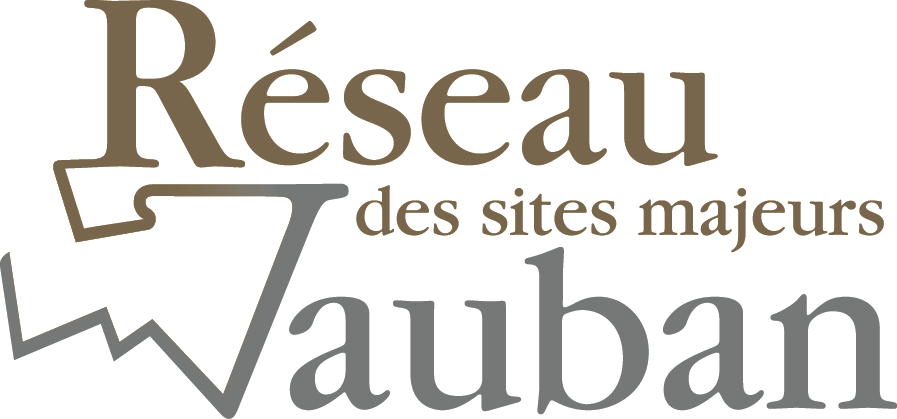 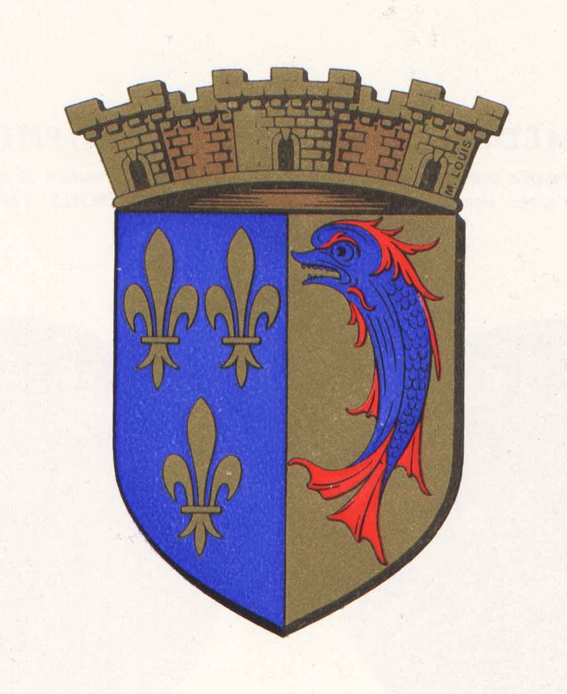 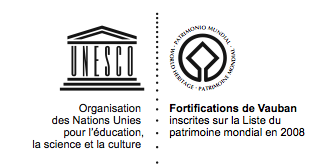 Si vos voisins ne reçoivent pas ce bulletin, qu’ils envoient leur adresse mail à  francois.raitberger@orange.frL’AUTOMNE, UNE FOIS DE PLUS Re-voila l’automne ! On s’y attendait un peu, mais le coup de froid sournois qui a blanchi les sommets nous a surpris en short et en tongs.La neige, partie, a emmené l’été avec elle – juste à la date prévue, 21 septembre, début de l’automne. Le short et les tongs sont rangés jusqu’à l’an prochain, et si le rosé ne les rejoint pas c’est qu’on l’aura fini avant.L’été est mort, vive l’automne, ses matins calmes, sa lumière chaude sur les mélèzes dorés, ses pommes, poires et champignons. Et ses naissances et anniversaires, fruits de l’hiver et des nuits longues sous la couette.Restent les souvenirs d’un été animé, ouvert par les feux brûlants de la Saint-Jean et clos par un Contescarpe frigorifié. Les VTTistes ont vtté en nombre sous le haut patronage de Vauban, le Tour de France nous a tourné autour, les artisans ont organisé trois marchés. Guil Durance a fait toute sa musique à Mont-Dauphin pour la première fois. Vertical’été a dansé, les marmots ont reçu leurs potes. Les Montdauphinois ont fait un second dîner de rue pour ceux qui n’avaient pas compris les blagues au premier, et le spectacle du Circ’Hulon,  ann’Hulé sur blessure, a été remplacé par un dîner de châpiteau.Une poignée de mercenaires italiens en jaune ont mis le siège à Mont-Dauphin, mais comme ils n’avaient pas assisté à la conférence de Nicolas Faucherre sur l’attaque des places par Vauban, ils ont été facilement repoussés par les soldats du Roy en bleu assistés par un crieur de rue. Toutes ces réjouissances ont fait la joie de nombreux touristes qui ont fait celle des artisans et commerçants.Maintenant préparons nous pour l’hiver avec la sagesse populaire qui nous dit : «Si tu as froid en Octobre, qu’est-ce que ça sera en Novembre ».CIRC’HULON, IL Y A TOUT A VOIR  Le second passage du Circ'Hulon à Mont-Dauphin pour « Contescarpe » a été perturbé par la  blessure au pied d’Antoine, une de ses vedettes, en répétition. Florian, au pied levé, a remplacé le spectacle annulé par un concert d’accordéon et les Montdauphinois l’ont transformé en un de ces repas improvisés dont ils ont le secret. Cette soirée partagée sous le châpiteau a été « magique » pour Lucia, « rare » pour Florian, « magnifique » pour Antoine. « Si partout on réagissait comme ça, le monde se porterait mieux ! Ah, vous savez vivre, vous ! C'est plaisant quand la majorité du village est présente », dit-il.« Ils avaient commencé à travailler le spectacle l'année dernière et se faisaient une joie de revenir le partager en « première mondiale » témoigne Clélia de Mont-Dauphin. « Alors c'est bien d'avoir pu faire appel aux Montdauphinois pour un temps partagé, convivial, à défaut du spectacle. » Un petit sondage a montré que 80% des villageois interrogés étaient enchantés de leur soirée. Tous ici se souviennent avec plaisir du spectacle et de l'atelier de fabrication de spaghettis avec rayons de vélo l’an dernier. Et aussi du départ difficile du Circ’Hulon tombé en panne de camion sous la porte de Briançon!Et pourquoi « Circ'Hulon » d’ailleurs ? « Au début, confie Antoine, c'était pour se moquer du « circulez, y'a rien à voir ». Nous, on disait « circ'hulon, y'a tout à voir ». C’est aussi un hommage à Jacques Tati et son Monsieur Hulot, et le côté Hercule de Jacques, mon père. »Cette année, Jacques Hulon n’était pas là, c’était plutôt Ann‘Hulon.  Et, aux lumières, Vincent le basque bien sûr renommé Basqu'Hulon. « L'année prochaine, on commencera par le spectacle pour être sûrs ! » promet Antoine. On imagine déjà un spectacle avec encore un repas banquet, des ateliers gnocchi avec Lucia, une initiation au cirque, des numéros par les enfants du village (diabolo sur skateboard par exemple). Et pourquoi pas circ'huler en camionnette ou à vélo pour annoncer le spectacle dans les environs, ou encore améliorer le « kiosque à mézigue » avec un chapiteau en marbre rose. Mais là, on s'était emballés.Mais les Montdauphinois veulent-ils que le Circ’Hulon revienne ? Oui à 86,7% selon le sondage, et non à 0% .CONCOURS DE PHOTOS VAUBAN Le Réseau Vauban lance « La Fortif’ dans l’objectif », un concours de photos des 12 sites majeurs de Vauban pour fêter le 10e anniversaire de leur inscription au Patrimoine mondial de l’UNESCO.
Les photographes amateurs, qu’ile soient touristes ou habitants, pourront déposer leurs photos jusqu’au 5 novembre 2017 sur le site internet du Réseau Vauban www.sites-vauban.org où le règlement et la liste des prix seront prochainement disponibles.
Les clichés évoqueront obligatoirement un des douze sites majeurs. Un jury sélectionnera deux photos par site. Le choix final sera fait par un vote public via le site internet du Réseau Vauban.
Les douze plus belles photos seront imprimées en grand format pour une exposition itinérante durant toute l’année anniversaire.INFORMATIONS GENERALES  Communiqué SNCF : La ligne Embrun-Briançon est fermée pour travaux du 4 septembre au 24 novembre. Train de nuit : - Du lundi 4 septembre au jeudi 19 octobre, des cars de substitution sont mis en place entre Paris et Briançon, dans les deux sens, 7/7 jours.
- Du 20/10 au 24/11, le train de nuit sera terminus et origine à Gap avec cars entre Gap et Briançon, dans les deux sens, 7/7 jours. TER Briancon – Gap – Die – Valence (Romans) Les TER de cet axe seront assurés par cars du 4 septembre au 19 octobre. NB : les relations TER Grenoble – Gap circulent normalement. TER Marseille-Gap-Briancon : cars de substitution après GapPour toute information sur les moyens de substitution proposés, le public est invité à se renseigner sur les canaux d’information suivants :
► sites web : TER PACA / TER Auvergne-Rhône-Alpes / www.sncf.com
► ligne téléphonique TER Provence-Alpes-Côte d’Azur 0 800 11 40 23, de 7h à 21h30, numéro gratuit depuis fixe et portable TOURISME EN HAUSSE Le Centre des monuments nationaux a compté 26% de visiteurs en plus jusqu’en août à Mont-Dauphin.Pour les Hautes-Alpes, l’Agence de développement du tourisme a enregistré une croissance de 5 % de l’activité touristique pour la saison d’été par rapport à l’an dernier. Elle a enregistré 9,45 millions de nuitées et 368 millions d’euros de consommation touristique.Juin a été bon, juillet médiocre, gros pic de fréquentation le 15 août,  septembre prometteur. La tendance d’un mois de juillet de plus en plus modeste ces dernières années s’est confirmée encore cet été.INFORMATIONS MUNICIPALES Extrait de l’arrêté municipal réglementant  le stationnement à Mont-Dauphin des véhicules, caravanes, camping-cars ou assimilés et remorques.Les caravanes, les camping-cars et les véhicules aménagés en tant que tels sont interdits à Mont-Dauphin, en vertu de l’article R111-42 du Code de l’Urbanisme, sauf dérogation spéciale du Maire.Les véhicules et les remorques de voiture ne peuvent rester stationnées au-delà de 7 jours consécutifs sur un même emplacement de la voie publique. Tout véhicule en infraction peut, à la demande et sous la responsabilité du Maire, même sans l’accord du propriétaire du véhicule, être verbalisé, immobilisé, mis en fourrière, retiré de la circulation et, le cas échéant, aliéné ou livré à la destruction.Le texte complet de l’arrété est consultable en mairie.Aide de la commune aux activités extrascolaires :Documents à fournir - copie du livret de famille (uniquement pour une première demande)- attestation d’inscription 2017/2018 à une activité sportive, culturelle.- RIB de l’association ou organisme (date limite des demandes 6 novembre)Forfaits de ski gratuite Risoul-Forêt blanche : La station de ski de Risoul la Forêt Blanche délivre des forfaits de ski gratuits aux enfants du cantonConditions :Que les enfants soient domiciliés sur la CommuneÊtre âgé de 16 ans au plus, au 1er janvier 2018Documents à fournir - Photo d’identité (claire et récente), avec nom, prénom et date de naissance au dos (uniquement pour une première demande OU pour ceux qui auraient perdu leur support 2016/2017)- Le support 2016/2017- Si pas de support 2016/2017 ou 1ère demande, chèque de 2 €Date limite de dépôt des demandes : au plus tard le 13/11/2017ASSOCIATIONS TOURISME EN HAUSSLE COMITé DES FÊTES : LES DIMANCHES DE MONT-DAUPHIN 
Rendez-vous les premiers dimanches du mois (le 1er octobre, 5 novembre et 3 décembre) pour jouer, parler, se rencontrer dans la convivialité!	Le premier de ces apéros-goûters ouverts à tous aura lieu au Glacier Bleu le 1er octobre à partir de 17h. 
	C'est aussi l'occasion de discuter tous ensemble de nos souhaits pour le village, de nos envies, d’animations à venir, des activités du Comité.  Venez nombreux avec vos jeux de société préférés, cartes et de quoi grignoter !	
	C'est bientôt Halloween. Qui est partant pour s'investir pour étoffer un peu cette fête, se prendre au jeu, avec éventuellement un bal masqué, un buffet terrifiant, etc..	Les apéros polyglottes vont reprendre. Faites-vous connaîttre si vous êtes interessés.Contactez Cyr, Barbara	 comitedesfetes.montdauphin@gmail.com _____________________________ASCENDANSE : Beau succès pour Vertical’été La 11ème édition du festival de danse Vertical’été 15-16 juillet a enregistré une billetterie en hausse : de 90 à 174 spectateurs ont assisté à chacun des huit spectacles de danse aérienne, acrobatique ou insolite présentés  par huit compagnies.Pour la première fois, des spectacles ont eu lieu au Cavalier 104 et dans la cour de l’IGESA, s’ajoutant aux scènes habituelles dans les fossés et la cour de la caserne Rochambeau.LE CACTUS DES REMPARTS : Le marché de Noël aura lieu le 10 décembrelecactusdesremparts@gmail.com_______________________LE COMITE MONT-DAUPHIN-UNESCO Beau succès populaire pour les 1ères journées Vauban. Le bilan des actions de l’été (journées Vauban, Saint-Louis, garde de l’église) est en préparationasso.montdauphinunesco@orange.frDU CÔTé DU CMNLe Centre des monuments nationaux a accueilli à Mont-Dauphin, du 28 au 30 septembre, 27 étudiants en master pour un studio d’architecture centré sur la caserne Rochambeau dans le cadre du partenariat entre le Réseau des Sites Majeurs de Vauban et de l’Ecole Nationale Supérieure d’Architecture de Paris-Belleville. Objectifs de ce voyage d’étude : observer un édifice, analyser son architecture et son potentiel et ses contraintes, prendre conscience que tout bâtiment a une histoire, rarement linéaire, de sa conception à sa construction et son utilisation.Ce partenariat accompagne le CMN dans la requalification de Rochambeau.MONUMENT JEU D’ENFANT RV à l’arsenal les 21-22 octobreA la découverte des animaux et plantes de Mont-Dauphin avec la Ligue de protection des oiseaux + un jeu de piste « Loup y es-tu ? » et des jeux anciens et d’ailleurs.L’éTé DES SITES MAJEURS DE VAUBANMont-Dauphin a accueilli du 28 au 30 juin l’assemblée générale du Réseau des sites majeurs de Vauban (RSMV).Plusieurs sites Vauban ont organisé cet été des animations insolites : découvertes sensorielles à Villefranche-de-Conflent, Mont-Dauphin (yoga), Briançon (Qi Gong), Arras (parcours en aveugle), concours de photos insolites (Longwy), découverte des techniques de siège (Blaye), de construction (Besançon), de lieux fermés au public (Mont-Louis).Des mats directionnels indiquant la direction et la distance vers les 11 autres sites majeurs de Vauban ont été installés dans 5 sites : Arras, Besançon, Cussac-Fort Médoc, Longwy, Villefranche-de-Conflent. Tatihou : Un incendie déclenché par la foudre a détruit un tiers du musée de l’île, dont la plus grande partie de ses collections de tableaux et des œuvres sur l’histoire de la marine et de la pêche.Les collections ethnographique et archéologiques ont été en grande partie sauvées et quelque 2 000 objets sont en cours de restauration.Tatihou a néanmoins assuré son programme estival autour de la Tour Vauban, dont le parcours historique « Peste ! Comment ça s’attrape ? » autour de son lazaret ou l’on isolait les suspects de contagion.Besançon a inauguré dans le musée de la citadelle un nouvel espace consacré à la compréhension et protection des biodiversités.	Seize adolescents bénévoles, dont un Chinois, ont participé à la restauration des murs du Front royal et du puits de la citadelle.	Un demi-millier de concurrents ont participé a « l’assaut de la citadelle » une course solidaire organisée par le 19ème régiment du génie au bénéfice des blessés de l’armée de terre et de leurs familles.	« Fortadelle », une balade théâtrale nocturne organisée comme un jeu télévisé a permis la découverte de la citadelle sous les étoiles.A Saint-Martin-de-Ré, « Monsieur de Vauban, sa femme, sa fille » ont déambulé dans les fortifications dans le cadre d’une pièce de théâtre où le public participe en devenant escrimeur, chanteur ou danseur.Briançon : 800 spectateurs ont assisté à chacune des 10 représentations de « l’Opéra de quat’sous » au fort des Têtes dans le cadre de l’opération Forts en fête avec son, lumière et pyrotechnie	Plus de 60 vtt riders de cinq pays ont participé au downhill Gravity Gates dans les contreforts de la citadelle.Fort Libéria a fait parler la poudre , avec un canon Gribeauval, pour fêter les 30 ans d’ouverture du fort au public.Arras a introduit des chèvres dans les fossés de la citadelle pour venir à bout dé l’envahissante Renouée du Japon sans recourir aux désherbants.	L’animation estivale « L’énigme de la citadelle » a proposé aux apprentis détectives un Cluedo géant : matériel fourni, il s’agissait de collecter des indices et confondre un assassin. SAVIEZ-VOUS QUE Il existe en Brie un Montdauphin de 250 habitants. Il lui manque un tout petit quelque chose, un trait d’union, et on en fait tout un fromage.Son nom de « Mont Delphin » apparaît pour la première fois en 1330 mais son origine reste inconnue, n’ayant a priori aucun lien avec le Dauphiné. Etrange : le curé de Montdauphin sous la Révolution s’appelait l'abbé Lion, pendant que notre Mont-Dauphin était renommé Mont-Lion. DDICTONS DE SAISONA la Saint-Matthieu (20/9), l’été, adieu. A la Saint-Firmin (25/9), hiver en chemin, on attrape les mouches à la main.En Octobre, qui n’a pas de manteau doit en trouver un bientôt.                                                                                                                                          A LA PROCHAINE !..